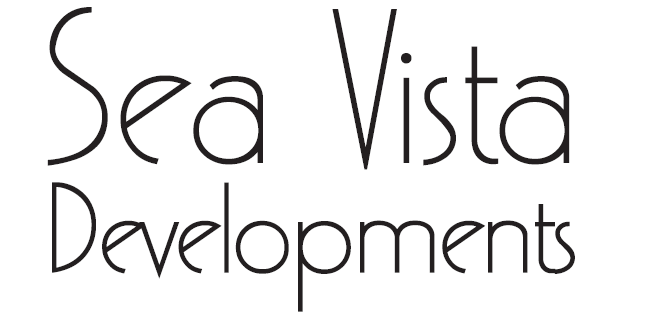 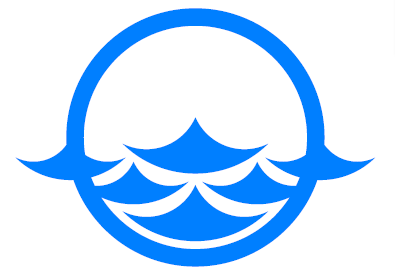 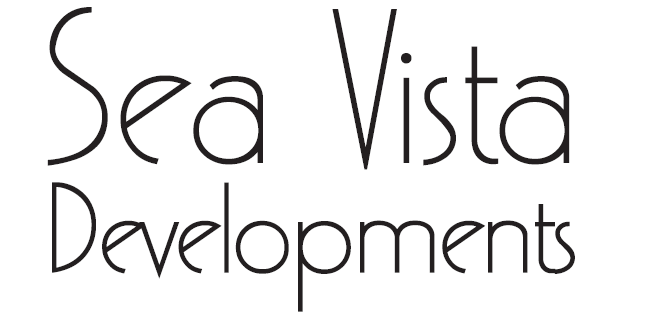 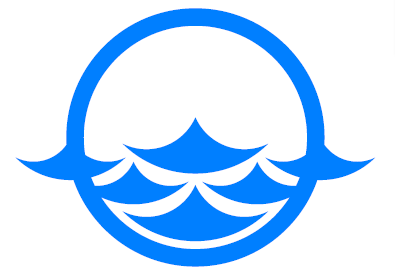 New Modern Duplex“Lot 33 Tamarind Court, Woombye QLD 4559”3 Bedroom, 2 Bathroom and Double Garage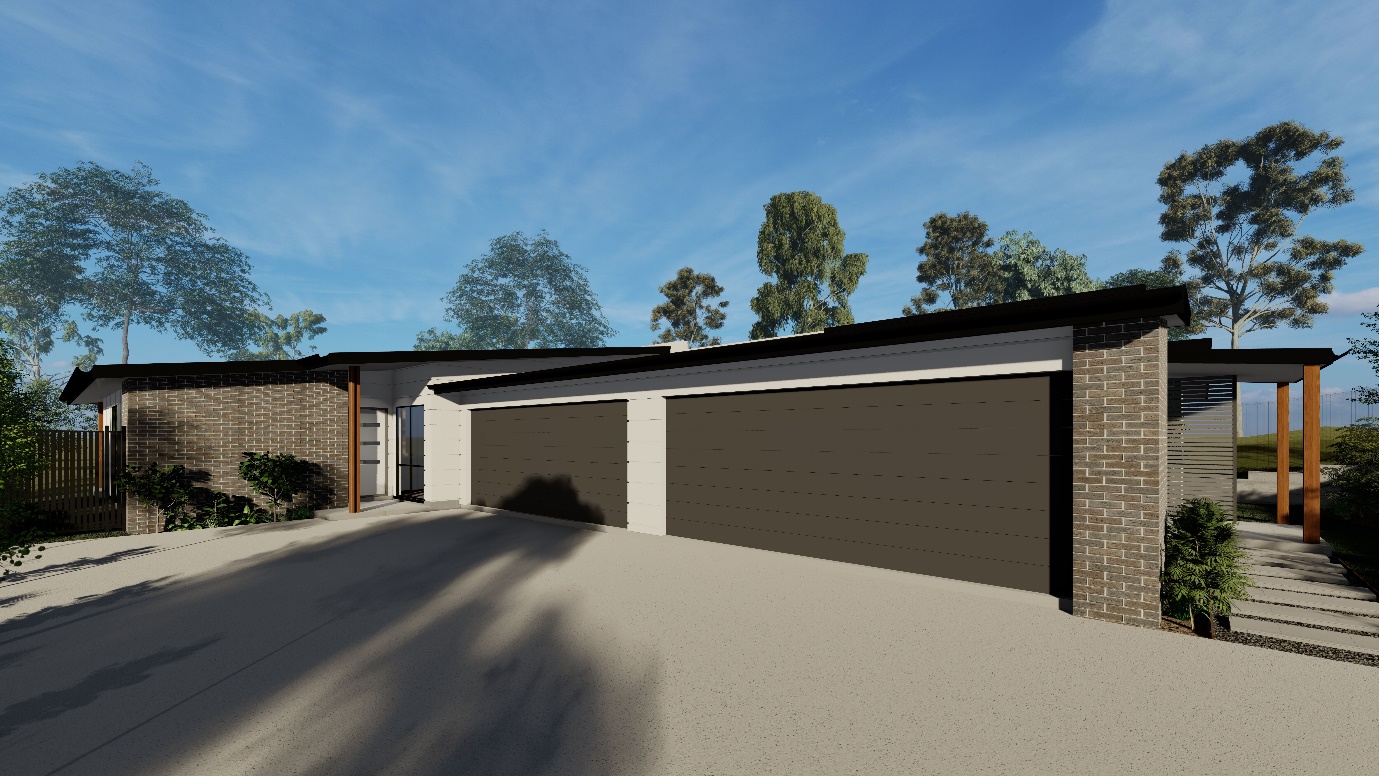 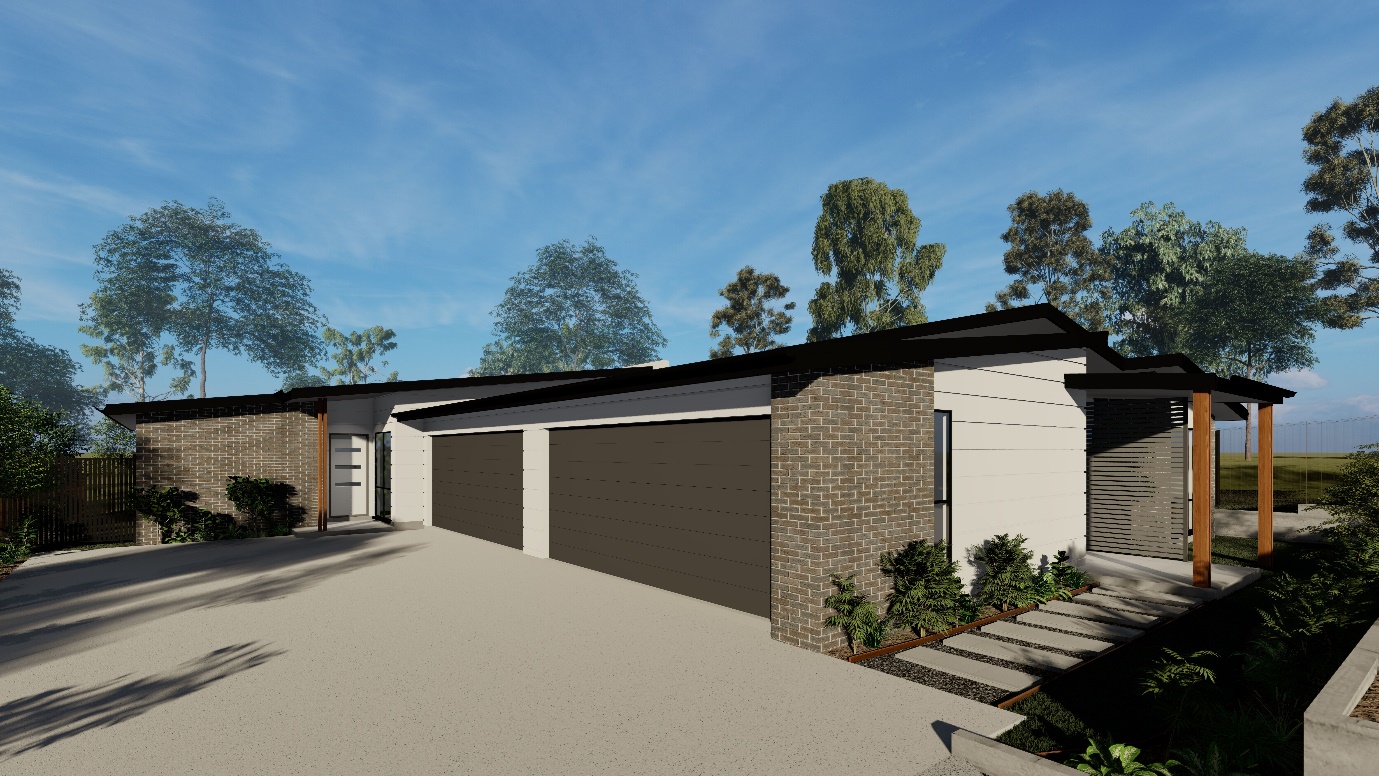 The following table outlines the finishes that have been selected.ExternalRemote control lock up garage.Private courtyard.Turf and landscaping as per planFacebrick render and cladding as per plan.Colorbond fascia, gutter and roofing.Powder coated aluminium windows and fly screens to suit (excluding garage)Termite resistant frames where applicable.Termite barrier to slab penetration and external visual barrier.Insulation to statutory requirements as per plan.InternalBedroom flooring - carpet as per developer’s selection.Main flooring - tiles as per developer’s selection.Built in/walk in wardrobe as per plan.Split System Air ConditionerCeiling fans throughout.Light fittings as per developer’s selectionRoller blinds to all windows and sliding doors as per the developers specification/selection (excluding garage)Smoke detectors as per BCA requirements.Developer selected paint finish to all walls.Stainless steel single bowl laundry tub.Telephone point.KitchenContemporary designed kitchen.Caesar stone tops.Tiled kitchen splashback.Stainless Steel sink with flick mixer tap.Euro Stainless steel fan forced oven.Euro Stainless steel gas cooktop.Euro Stainless steel range hood.Euro Stainless steel dishwasher.BathroomTiles as per developer’s selection.Chrome towel rail and toilet roll holder.Semi Frameless shower screen.Ceramic toilet suite with soft close lid.Polyurethane vanity.Frameless mirror.White bath tub in main bathroom.GeneralLetter Box.TV Antenna. Gas Hot Water System.Wall mounted clothesline.NoteShould any of the outlined finishes not be available at the time of construction, the developer will select a product of similar quality.Artist Impressions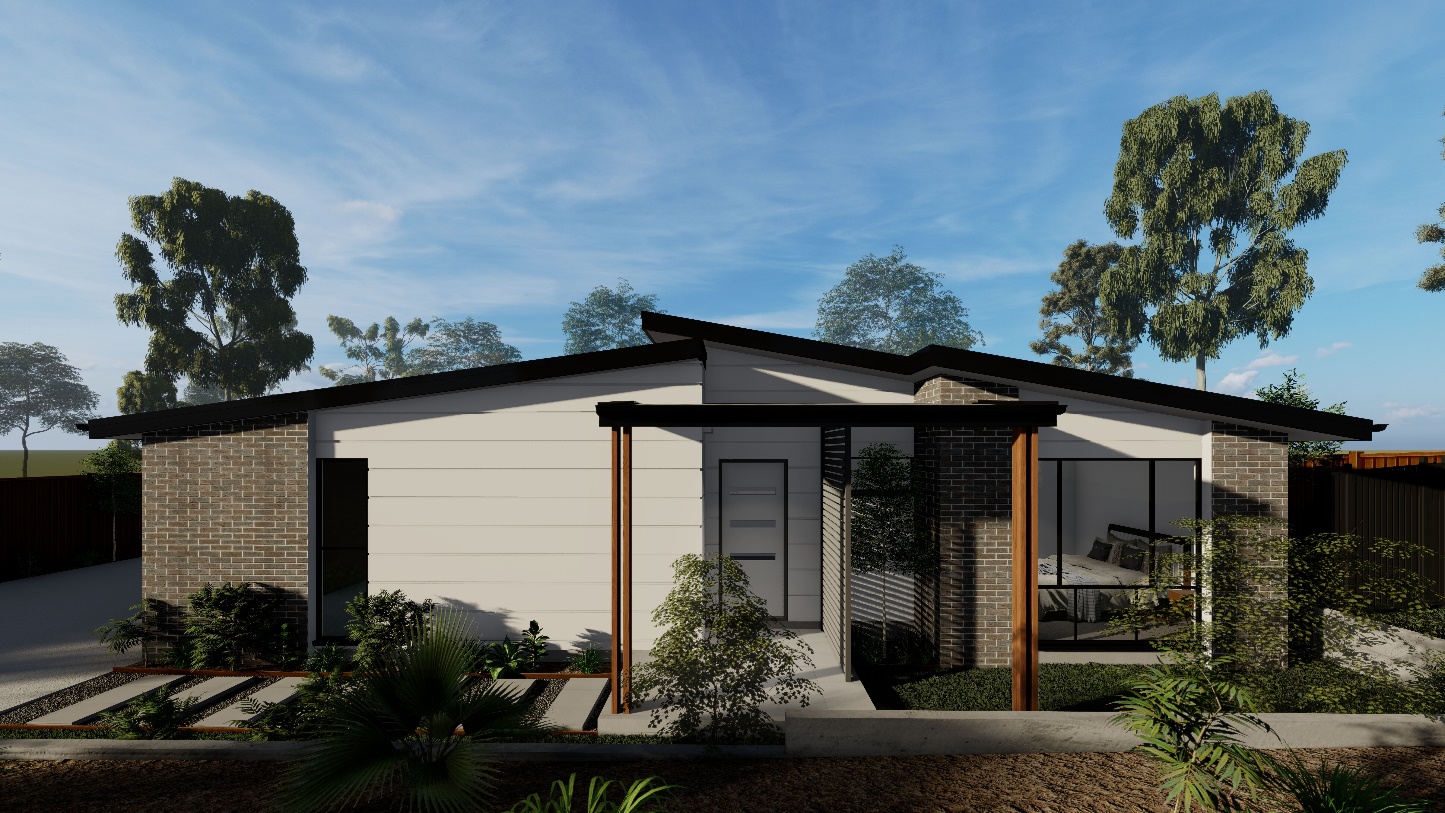 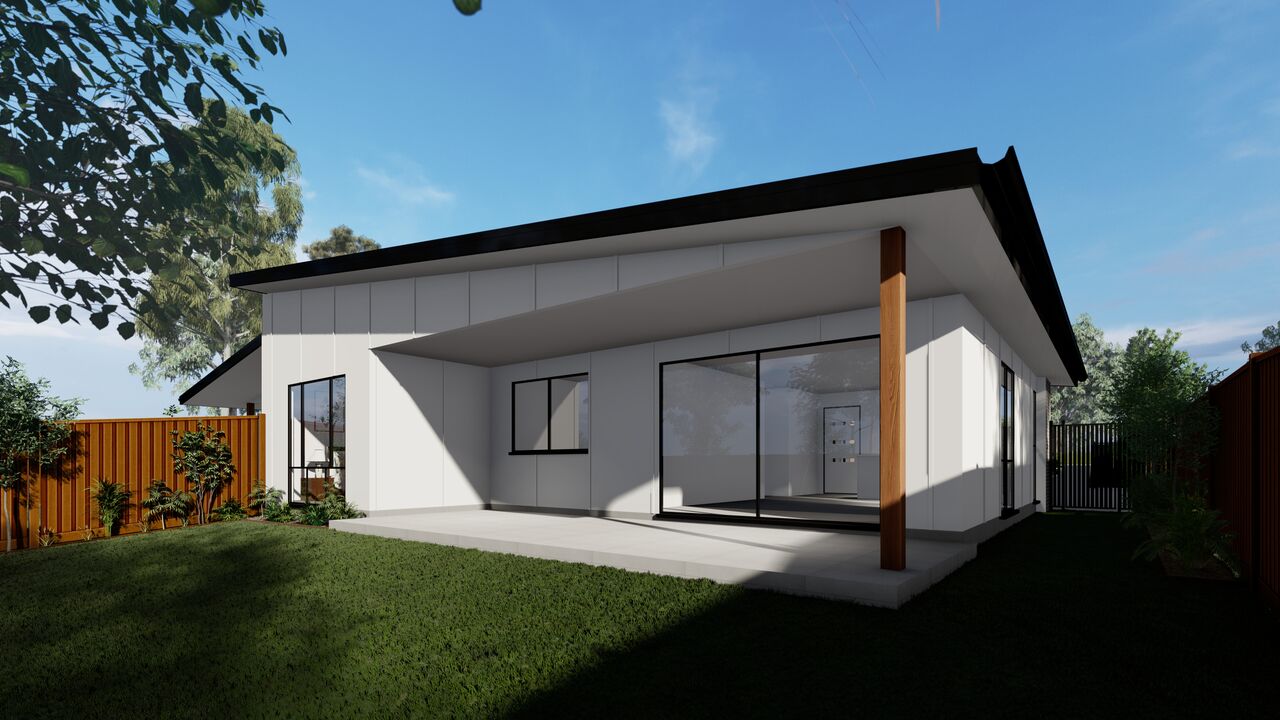 Artist Impressions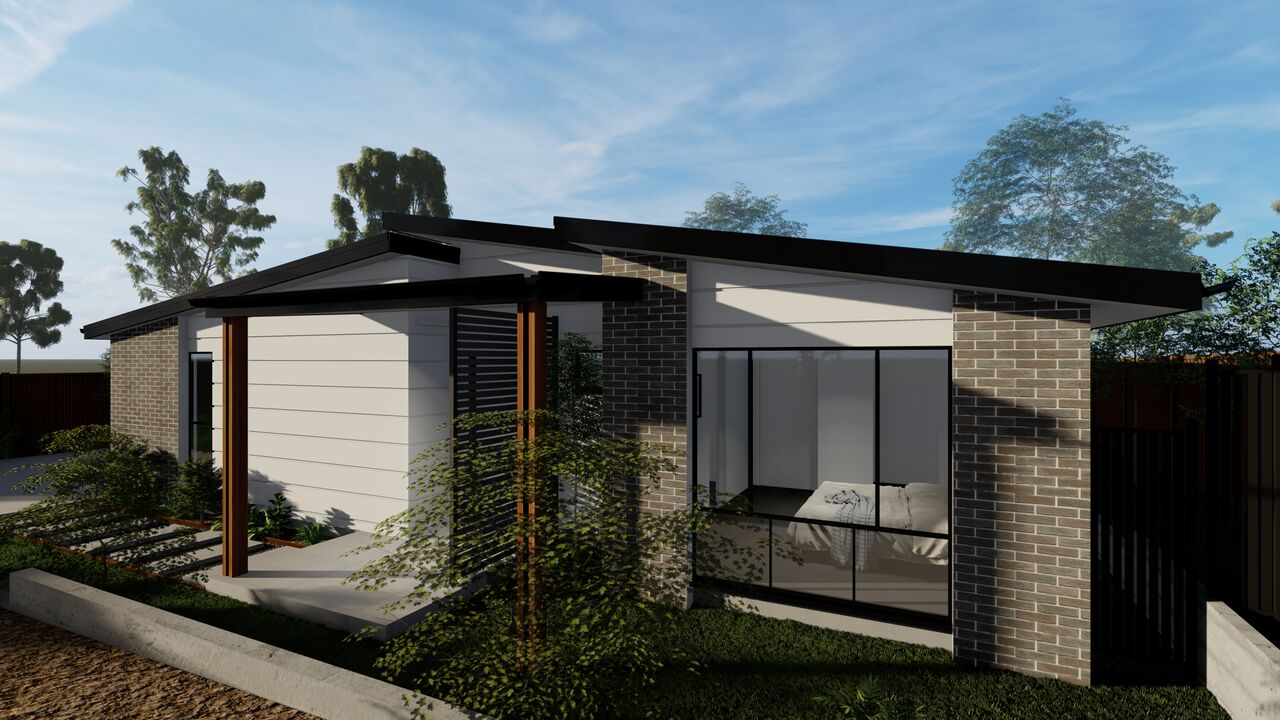 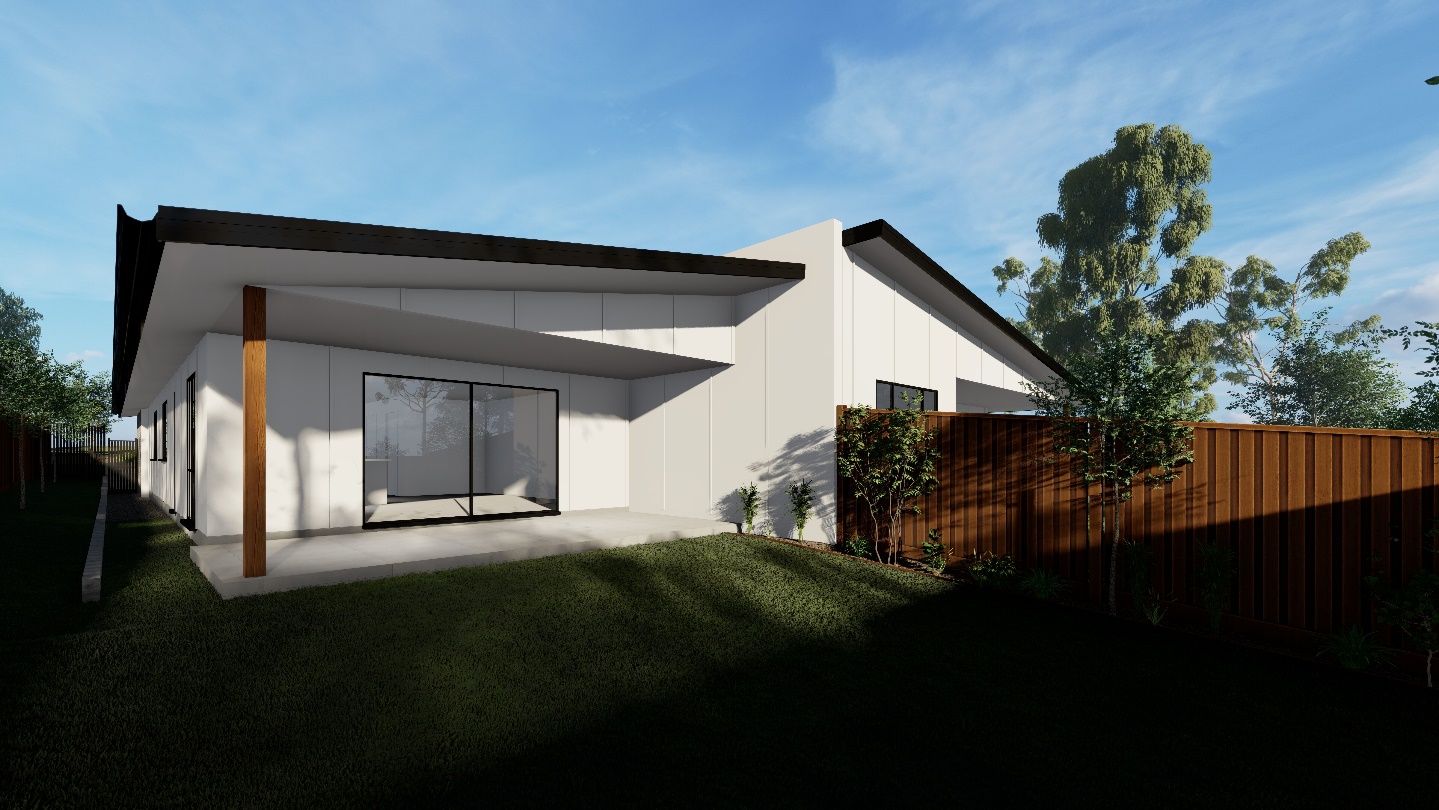 Floor Plan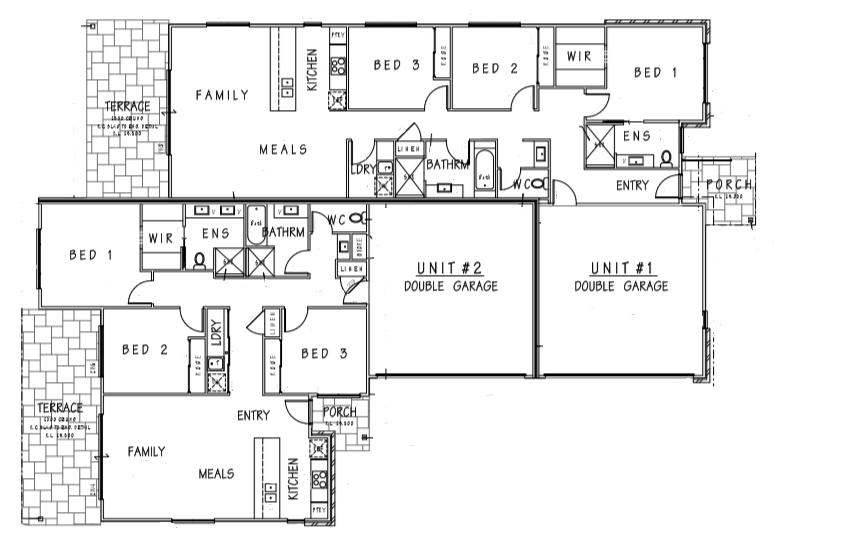 